FICHE RÉCAPITULATIVEPLATEAU COLLECTIF SCÈNES 77 16 JANVIER 2023Titre du spectacle : Nom de la compagnie : Coordonnées de la personne en charge du dossier : LA COMPAGNIENom :  Adresse postale : Téléphone : Mail : Site de la compagnie : Liens vidéos vers projets antérieurs : Participez à la réflexion du Collectif Scènes77 : la compagniedéveloppe-t-elle une démarche éco-responsable dans son projetCalendrier de création(dates et/ou prévisionnelles, en cours, en discussion)Date de création :Date de la première représentation :Période de tournée :Prix de cession prévisionnel pour le Collectif Scènes 77 : Prix de cession prévisionnel hors Collectif Scènes 77 :Évaluation des ++ :(Transports décor et équipe, repas et hébergements)Merci de nous fournir le budget prévisionnel de productionINFORMATIONS SUR LE SPECTACLEPublic cible :Nombre de personnes en tournée : Nombre d’artistes au plateau :Descriptif de l’espace scénique nécessaire : Ouverture:Profondeur :Hauteur :Adaptable (préciser) :Besoins techniques indispensables : Jauge maximum :SYNTHÈSE DU SPECTACLEPrésentation sur une page maximumDossier de présentation complet à nous transmettre en annexe avec le parcours des membres de l’équipe et de la compagnieACTIONS CULTURELLESPropositions d’actions culturelles à développer autour de la création (type et tarifs envisagés)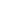 